Publicado en  el 23/12/2016 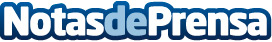 Con esta original forma tratan de concienciarnos sobre la polución en los océanosEl fotógrafo Benjamin Von Wong ha realizado fotos con sirenas para reflejar el gran problema que es la contaminación de los mares y oceanosDatos de contacto:Nota de prensa publicada en: https://www.notasdeprensa.es/con-esta-original-forma-tratan-de Categorias: Telecomunicaciones Moda Veterinaria Servicios Técnicos http://www.notasdeprensa.es